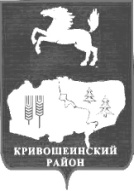 ПОСТАНОВЛЕНИЕ20.03.2020                                                                                                                                        №172 с. КривошеиноТомской области                                                                                                                       Об утверждении плана мероприятий («дорожная карта») по содействию развитиюконкуренции на территории муниципального образования Кривошеинского района на 2020 - 2022 годыВ соответствии с распоряжением Правительства Российской Федерации от 17 апреля 2019 года № 768-р «Об утверждении стандарта развития конкуренции в субъектах Российской Федерации», распоряжением Губернатора Томской области от 29 ноября 2019 №269-р «Об утверждении Плана мероприятий («дорожной карты» по содействию развитию конкуренции на территории Томской области до 2022 года           ПОСТАНОВЛЯЮ:	1.Утвердить план мероприятий («дорожную карту») по содействию развитию конкуренции на территории муниципального образования Кривошеинского района на 2020-2022 годы (далее – План мероприятий) согласно приложению.	2.Настоящее постановление вступает в силу с даты подписания .	3.Настоящее постановление подлежит размещению в сети «Интернет» на официальном сайте  муниципального образования Кривошеинский район. 	4.Контроль за исполнением настоящего постановления возложить на Первого заместителя Главы Кривошеинского района.Глава  Кривошеинского района                 (Глава Администрации)                                                                                        С.А.Тайлашев          Тыщик Э.Ш.8(38251)21427 Сибиряков Д.В., Управление финансов, МЦКС, ЦМБ, Прокуратура